Najaarsconferentie Werkkring 8 november 2012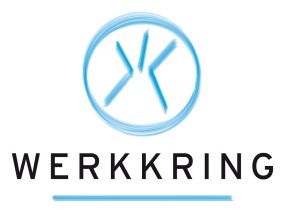 Uitwerking flipovers expertgroepenDe uitwerkingen zijn zoveel mogelijk gegroepeerd op de volgende categorieën: 1. Voorwaarden, 2. Organisatie, 3. Teamleider, 4. Effecten / overig.Opleidingen buiten de deurVoorwaarden1a. Je moet goed weten WAT je wilt leren voor je kiest voor een opleiding buiten de deur, welke theorie of welke vaardigheden betreft het?1b. Vervolgvraag: moet iedereen wel meedoen? Wat als je helemaal ‘bij’ bent? De groep geeft aan dat als iedereen meedoet er meer uitwisselingsmogelijkheden open blijven.1c. Bepalend voor hoe om te gaan met een scholingsvraag/-aanbod is ook vanuit welke discipline er achtereenvolgens  gekeken wordt (team- of afdelingsleider, HR, bestuur, etc.)1d. Men zou zich moeten bedenken dat wanneer er scholing van buiten geregeld wordt er meer invloed/regie op de inhoud daarvan gerealiseerd kan worden dan men doorgaans denkt (maatwerk eisen!)Organisatie 2a. Voor ‘maatwerk scholing’ ga je intern, voor ‘massa-maatwerk’ ga je extern2b. Hoe volgen we het leerproces zodat niemand ‘ontsnapt’ (de individuele leerverplichting voor iedere medewerker wordt hier nader besproken)2c. Werken met het principe van ‘critical friends’ levert voor professionals een belangrijk leerproces voor betrokkenen op, waarbij het proces belangrijker is dan het product.2d. Het is niet onbelangrijk ‘het toeval’ van leren buiten de deur te organiseren, door trajecten aan te bieden die wellicht niet geheel als maatwerk aansluiten op een leervraag, maar uiteindelijk in hun ‘breedte’ tóch veel leereffect voor betrokkenen sorteren.Teamleider 3a. De rol van de teamleider is de leervraag naar boven te krijgen; maar dan wel eerst een gezamenlijke ‘vlootschouw’ voor je die leervraag individueel verder onderzoekt/bevraagdEffecten / overig 4a. De voordelen van netwerken en leerseries ten opzichte van één dags-scholingen4b. Leren door professionals kan ook goed ontstaan van het leren van de leerlingen! (begeleiding van stages bijvoorbeeld)OnderzoekVoorwaarden1a. Veranderen – onderzoekende cultuur1b. Ook onderzoek naar waarom gaat het goed1c. Gaat om verbeteren van primaire procesOrganisatie 2a. Data – Maak wat er leeft zichtbaar2a. Samen2b. Maak gebruik van wat er al is2c. Niet doen: Onderzoek-> automatisch professionalTeamleider 3a. Urgentie organiseren3b. In gesprek3c. Zorg voor eigenaarschapEffecten / overig 4a, Onderzoek als vliegwielSamen lessen / onderwijs ontwerpenVoorwaarden1a. Voorbereiding1b. Kennis controle1c. Bekwame docenten 1d. Eenheid binnen vakgroep bij toetsen1e. Actieve docent1f. Klassenmanagement1g. Ruimte / tijd voor overlegOrganisatie 2a. Differentiatie per llg, ook pedagogisch handelen2b. Eigen materiaal inzetten2c. Sociale media inzetten2d. Verschillende en activerende werkvormen2e. Tips hoe te handelenTeamleider 3a. Hoe aanpakken3b. Wat hebben docenten nodig3c. Ervaring van jezelf uitwisselen3d. Feedback3e. Eerlijk, jezelf zijnEffecten / overig 4a. Reflectie op eigen handelen4b. Maatschappelijke waardering4c. Meer delen van materiaal etc. Vak- of leernetwerkenVoorwaarden1a. Gekoppeld aan een vraag1b. Gedeelde interesse, creatief proces1c. Vertaalslag naar praktijk1d. Directe link - richting1e. Zelfde manier van werken1f. Intrinsieke motivatie belangrijkOrganisatie 2a. Diversiteit van de groep: prikkelt daagt uit2b. Geen academie2c. Formeel, informeel netwerk2d. Collegiale consultatie2d. Organiseren met en vanuit de mensenTeamleider 3a. Eigen leervraag definiërenEffecten / overig 4a. Groei in eigenaarschapIntervisiegroepenVoorwaarden1a. Intrinsieke motivatie, willen en ook doen: erbij zijn1b. Tijd en gelegenheid, tijdstip – 60 – 90 minuten, faciliteren1c. Zelf collega’s kiezenOrganisatie 2a. Vanuit het team zelf: op de agenda zetten,                                     koppelen aan de lespraktijk2b Ook zelf laten organiseren / eigen tijd, eigen manier2c. Experts in het team, naar andere teams2d. Goede gespreksleiderTeamleider 3a. Suggesties voor koppels/combinaties3b. Faciliteren, structureren, zelf laten inroosteren3c. Kaders geven – ruimte laten3d. Catering3e. Teamleider heeft (dus) nodig: Zelf weten, kunnen, durvenAndere teamleiders, steun schoolleider, schoolcultuurStudenten opleidenVoorwaarden1a. Kritische vriend1b. Zichtbaar maken in de school, mag geen eiland worden1c. Blijven investeren, langere termijnOrganisatie2a. Gebruik maken van nieuwe ontwikkelingen, nieuwe media2b. Oplis verbreden: coaches overal inzetbaar2c. Studenten doen onderzoekTeamleider 3a. Zichtbaar maken in de school, mag geen eiland wordenEffecten / overig 4a. Zet docenten aan tot leren, krijgen nieuwe ideeën,  4b. Docenten leren beter coachen4c. Zelfreflectie4d. Docent gaat zichzelf vragen stellen4e. Deuren gaan open4f. Filter voor kwaliteit voor aannemen nieuw personeel4g. Docent krijgt positieve feedback, erkenning